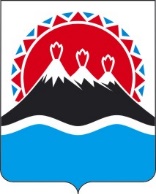 П О С Т А Н О В Л Е Н И ЕПРАВИТЕЛЬСТВАКАМЧАТСКОГО КРАЯВ соответствии со статьей 78 Бюджетного кодекса Российской Федерации ПРАВИТЕЛЬСТВО ПОСТАНОВЛЯЕТ:1. Утвердить Порядок предоставления из краевого бюджета субсидии государственному унитарному предприятию Камчатского края «Камчатфармация» на финансовое обеспечение затрат, связанных с оказанием услуг по приемке, учету, хранению, отпуску и доставке лекарственных средств, специализированных продуктов лечебного питания, изделий медицинского назначения в целях обеспечения льготной категории граждан Камчатского края, согласно приложению к настоящему постановлению. 2. Настоящее Постановление вступает в силу после дня его официального опубликования, действие настоящего постановления распространяется на правоотношения, возникшие с 1 января 2024 года.Порядок предоставления из краевого бюджета субсидии государственному унитарному предприятию Камчатского края «Камчатфармация» на финансовое обеспечение затрат, связанных с оказанием услуг по приемке, учету, хранению, отпуску и доставке лекарственных средств, специализированных продуктов лечебного питания, изделий медицинского назначения в целях обеспечения льготной категории граждан Камчатского края (далее - услуга) Настоящий Порядок регулирует вопросы предоставления из краевого бюджета субсидии государственному унитарному предприятию Камчатского края «Камчатфармация» (далее – получатель субсидии) на финансовое обеспечение затрат, связанных с оказанием услуги (далее – субсидия), в связи с оказанием услуг в рамках реализации структурного элемента государственной программы Камчатского края «Развитие здравоохранения Камчатского края», утвержденной постановлением Правительства Камчатского края от 22.01.2024 № 15-П (далее – Программа):– комплекса процессных мероприятий № 8 «Совершенствование системы лекарственного обеспечения, в том числе в амбулаторных условиях». Субсидия носит целевой характер и не может быть израсходована на цели, не предусмотренные настоящим Порядком.Министерство здравоохранения Камчатского края (далее – Министерство), осуществляет функции главного распорядителя бюджетных средств, до которого в соответствии с бюджетным законодательством Российской Федерации как получателя бюджетных средств доведены в установленном порядке лимиты бюджетных обязательств на предоставление субсидии на соответствующий финансовый год и плановый период. Субсидия предоставляется Министерством в пределах лимитов бюджетных обязательств, предусмотренных законом Камчатского края о краевом бюджете на соответствующий финансовый год и плановый период, доведенных в установленном порядке до Министерства.Субсидия предоставляется в период действия структурного элемента Программы, указанного в части 1 Порядка.Способ предоставления субсидии – финансовое обеспечение затрат.Информация о субсидии размещается на едином портале бюджетной системы Российской Федерации в информационно-телекоммуникационной сети «Интернет» (далее соответственно – сеть «Интернет», единый портал) (в разделе единого портала) в порядке, установленном Министерством финансов Российской Федерации.  Получателем субсидии является государственное унитарное предприятие Камчатского края «Камчатфармация» (далее – получатель субсидии) Направлениями расходов, источником финансового обеспечения которых являются субсидии, являются:оплата труда, начисления на выплаты по оплате труда работников получателя субсидий;компенсация оплаты проезда к месту отпуска и обратно работников получателя субсидий и лиц, находящихся на их иждивении (один раз в два года), в размерах, не превышающих установленной нормы в соответствии с Законом Камчатского края от 29.12.2014 № 561 «О гарантиях и компенсациях для лиц, проживающих в Камчатском крае и работающих в государственных органах Камчатского края, краевых государственных учреждениях»;оплата командировочных расходов работников получателя субсидий в размерах, установленных локальным актом получателя субсидий, но не превышающих установленных Постановлением Правительства Камчатского края от 14.06.2022 № 312-П «О порядке и размерах возмещения расходов, связанных со служебными командировками, работникам, заключившим трудовой договор о работе в государственных органах Камчатского края, работникам краевых государственных учреждений, работникам территориального фонда обязательного медицинского страхования Камчатского края» норм;оплата обучения, стажировки, курсов повышения квалификации работников получателя субсидий; оплата услуг специалистов, привлекаемых получателем субсидий по договорам гражданско-правового характера;6) проведение обязательных предварительных и периодических медицинских осмотров (обследований) работников получателя субсидий;7) арендная плата за использование земельных участков;8) оплата коммунальных услуг (водоснабжение, водоотведение, электроснабжение, теплоснабжение);9) оплата услуг связи, в том числе: почтовой, телефонной, интернет-провайдеров, sms-информирования и прочие услуги организаций связи;10) оплата услуг по содержанию имущества;11) охрана имущества;12) оплата услуг по централизованному наблюдению (принятие (снятие) с охраны), по мобильному реагированию нарядами полиции, по техническому обслуживанию комплекса технических средств охраны и оборудования, техническому обслуживанию оборудования охранно-пожарной сигнализации;13) оплата услуг, связанных с эксплуатацией арендованных или переданных в безвозмездное временное пользование нежилых помещений в районах Камчатского края; 14) оплата услуг кредитной организации по расчетно-кассовому обслуживанию;15) оплата услуг по предоставлению лицензий на право использовать компьютерное программное обеспечение и работ по конфигурированию и модернизации программ, а также на поддержку и обновление лицензионного программного обеспечения, в том числе баз данных, оплата подключения новых рабочих мест и оборудования;16) оплата налогов, сборов, государственных пошлин и иных обязательных платежей получателя субсидий за исключением денежных взысканий;17) оплата работ, услуг по содержанию и текущему ремонту помещений, занимаемых получателем субсидий, сбора и вывоза мусора, услуг регионального оператора по обращению с твердыми бытовыми отходами;18) оплата транспортных услуг, услуг грузчиков;19) приобретение основных средств, нематериальных активов, расходных материалов и канцелярских принадлежностей. Условием предоставления субсидии является соответствие получателя субсидии на первое число месяца, в котором подаются указанные в части 8 настоящего Порядка документы для получения субсидии, следующим требованиям:1) получатель субсидий не является иностранным юридическим лицом, в том числе местом регистрации которого является государство или территория, включенные в утверждаемый Министерством финансов Российской Федерации перечень государств и территорий, используемых для промежуточного (офшорного) владения активами в Российской Федерации (далее - офшорные компании), а также российским юридическим лицом, в уставном (складочном) капитале которого доля прямого или косвенного (через третьих лиц) участия офшорных компаний в совокупности превышает 25 процентов (если иное не предусмотрено законодательством Российской Федерации). При расчете доли участия офшорных компаний в капитале российских юридических лиц не учитывается прямое и (или) косвенное участие офшорных компаний в капитале публичных акционерных обществ (в том числе со статусом международной компании), акции которых обращаются на организованных торгах в Российской Федерации, а также косвенное участие таких офшорных компаний в капитале других российских юридических лиц, реализованное через участие в капитале указанных публичных акционерных обществ;	2) получатель субсидий не находится в перечне организаций и физических лиц, в отношении которых имеются сведения об их причастности к экстремистской деятельности или терроризму;3) получатель субсидий не находится в составляемых в рамках реализации полномочий, предусмотренных главой VII Устава ООН, Советом Безопасности ООН или органами, специально созданными решениями Совета Безопасности ООН, перечнях организаций и физических лиц, связанных с террористическими организациями и террористами или с распространением оружия массового уничтожения;4) получатель субсидий не получает средства из краевого бюджета на основании иных нормативных правовых актов Камчатского края на цели, установленные настоящим Порядком;5) получатель субсидий не является иностранным агентом в соответствии с Федеральным законом от 14.07.2022 № 255-ФЗ «О контроле за деятельностью лиц, находящихся под иностранным влиянием»;6) у получателя субсидий на едином налоговом счете отсутствует или не превышает размер, определенный пунктом 3 статьи 47 Налогового кодекса Российской Федерации, задолженность по уплате налогов, сборов и страховых взносов в бюджеты бюджетной системы Российской Федерации;7) у получателя субсидий отсутствуют просроченная задолженность по возврату в краевой бюджет иных субсидий, бюджетных инвестиций, предоставленных в том числе в соответствии с иными нормативными правовыми актами Камчатского края, и иная просроченная (неурегулированная) задолженность по денежным обязательствам перед Камчатским краем;8) получатель субсидий не находится в процессе реорганизации (за исключением реорганизации в форме присоединения к юридическому лицу, являющемуся участником отбора, другого юридического лица), ликвидации, в отношении него не введена процедура банкротства, деятельность получателя субсидий не должна быть приостановлена в порядке, предусмотренном законодательством Российской Федерации;9) в реестре дисквалифицированных лиц отсутствуют сведения о дисквалифицированном руководителе или главном бухгалтере получателя субсидий;8. Для получения субсидии получатель субсидий представляет нарочно в Министерство заявку на предоставление субсидии в произвольной форме с указанием расчетного или корреспондентского счета получателя субсидий, открытого в учреждениях Центрального банка Российской Федерации или кредитной организации, на который в соответствии с бюджетным законодательством Российской Федерации перечисляются субсидии, и следующие документы:1) копии учредительных документов получателя субсидий с одновременным представлением подлинников для сверки;2) справку, подписанную руководителем получателя субсидий, подтверждающую соответствие получателя субсидий требованиям, установленным частью 7 настоящего Порядка;3) план мероприятий на финансовый год с указанием сроков проведения мероприятий и размера средств, необходимых для их реализации, с приложением финансово-экономического обоснования расходов на организацию оказания услуги;4) копию лицензии на осуществление деятельности по обороту лекарственных средств;9. Все представленные получателем субсидий в Министерство документы подлежат регистрации в день их поступления.10. Министерство в течение 10 рабочих дней со дня получения документов, указанных в части 8 настоящего Порядка, рассматривает их, получает в отношении получателя субсидий сведения и осуществляет проверку полноты и достоверности содержащихся в документах сведений получателя субсидий на соответствие указанным в части 7 настоящего Порядка требованиям:1) в соответствии с пунктами 1 и 8 части 7 настоящего Порядка на основании сведений из Единого государственного реестра юридических лиц на официальном сайте Федеральной налоговой службы путем использования сервиса «Предоставление сведений из ЕГРЮЛ/ЕГРИП в электронном виде»;2) в соответствии с пунктом 2 части 7 настоящего Порядка на официальном сайте Росфинмониторинга на странице «Перечень организаций и физических лиц, в отношении которых имеются сведения об их причастности к экстремистской деятельности или терроризму»;3) в соответствии с пунктом 3 части 7 настоящего Порядка на официальном сайте Росфинмониторинга на странице «Перечни организаций и физических лиц, связанных с терроризмом или с распространением оружия массового уничтожения, составляемые в соответствии с решениями Совета Безопасности ООН»;4) в соответствии с пунктом 4 части 7 настоящего Порядка на основании иных нормативных правовых актов Камчатского края и данных, полученных от главных распорядителей бюджетных средств, предоставляющих из краевого бюджета субсидий получателю субсидий;5) в соответствии с пунктом 5 части 7 настоящего Порядка на официальном сайте Министерства юстиции Российской Федерации на странице «Реестр иностранных агентов»;6) в соответствии с пунктом 6 части 7 настоящего Порядка на основании данных Федеральной налоговой службы путем использования государственной информационной системы «Региональная система межведомственного электронного взаимодействия»;7) в соответствии с пунктом 7 части 7 настоящего Порядка на основании данных, полученных от главных распорядителей бюджетных средств, предоставляющих из краевого бюджета субсидий получателю субсидий;8) в соответствии с пунктом 9 части 7 настоящего Порядка на официальном сайте Федеральной налоговой службы на странице «Поиск сведений в реестре дисквалифицированных лиц».11. Министерство в течение 10 рабочих дней со дня регистрации документов, указанных в части 8 настоящего Порядка, принимает решение о предоставлении субсидии или об отказе в предоставлении субсидии.12. Основаниями для отказа в предоставлении субсидии являются:1) несоответствие представленных получателем субсидий документов требованиям, определенным частью 8 настоящего Порядка, или непредставление (представление не в полном объеме) указанных документов;2) установление факта недостоверности, представленной получателем субсидий информации, в том числе информации о месте нахождения и адресе юридического лица;3) несоответствие получателя субсидий условию предоставления субсидий, установленному частью 7 настоящего Порядка.13. В случае отказа в предоставлении субсидии Министерство в течение 3 рабочих дней со дня принятия такого решения направляет получателю субсидии уведомление об отказе в предоставлении субсидии с обоснованием причин отказа посредством заказного почтового отправления или на адрес электронной почты, или иным способом, обеспечивающим подтверждение получения указанного уведомления получателем субсидий.14. Субсидии предоставляются на основании Соглашения, которое заключается на финансовый год. Соглашение, дополнительное соглашение к Соглашению, дополнительное соглашение о расторжении Соглашения (при необходимости) заключаются в соответствии с типовой формой, утвержденной Министерством финансов Камчатского края.При реорганизации получателя субсидий в форме слияния, присоединения или преобразования в Соглашение вносятся изменения путем заключения дополнительного соглашения к Соглашению в части перемены получателя субсидий с указанием в Соглашении юридического лица, являющегося правопреемником.При реорганизации получателя субсидий в форме разделения, выделения, а также при ликвидации получателя субсидий Соглашение расторгается с формированием уведомления о расторжении соглашения в одностороннем порядке и акта об исполнении обязательств по соглашению с отражением информации о неисполненных получателем субсидии обязательствах, источником финансового обеспечения которых является субсидия, и возврате неиспользованного остатка субсидии в краевой бюджет.15. Министерство в течение 3 рабочих дней со дня принятия решения о предоставлении субсидии подготавливает два экземпляра Соглашения в письменной форме, подписывает их и направляет получателю субсидий письменное уведомление (посредством заказного почтового отправления, или на адрес электронной почты, или иным способом, обеспечивающим подтверждение получения указанного уведомления получателем субсидий) о необходимости явиться в Министерство.Получатель субсидии в течение 2 рабочих дней со дня получения письменного уведомления подписывает два экземпляра Соглашения по месту нахождения Министерства.Один экземпляр подписанного Соглашения хранится в Министерстве, второй - у получателя субсидий.При неподписании получателем субсидий Соглашения в течение 2 рабочих дней со дня получения письменного уведомления получатель субсидий признается уклонившимся от заключения Соглашения.16. Обязательными условиями предоставления субсидий, включаемыми в Соглашение, являются:1) согласие получателя субсидий на осуществление в отношении его проверки Министерством соблюдения порядка и условий предоставления субсидии, в том числе в части достижения результатов предоставления субсидии, а также проверки органами государственного финансового контроля в соответствии со статьями 268.1 и 269.2 Бюджетного кодекса Российской Федерации и на включение таких положений в Соглашение;2) запрет приобретения получателем субсидий за счет полученных средств иностранной валюты, за исключением операций, осуществляемых в соответствии с валютным законодательством Российской Федерации при закупке (поставке) высокотехнологичного импортного оборудования, сырья и комплектующих изделий, а также связанных с достижением результатов предоставления этих средств иных операций.17. Обязательным условием предоставления субсидий, включаемым в Соглашение, является условие о согласовании новых условий Соглашения или о расторжении Соглашения при недостижении согласия по новым условиям в случае уменьшения Министерству ранее доведенных лимитов бюджетных обязательств, приводящего к невозможности предоставления субсидий в размере, определенном в Соглашении.18. Размер субсидии для достижения результатов предоставления субсидии в рамках результатов структурного элемента Программы, указанного в части 1 настоящего Порядка, определен Законом Камчатского края от 23.11.2023 № 300 «О краевом бюджете на 2024 год и на плановый период 2025 и 2026 годов» (в 2024 году – 133 390,80 тыс. рублей, в 2025 году – 133 390,80 тыс. рублей, в 2026 году – 133 390,80 тыс. рублей).19. Перечисление субсидии осуществляется в пределах кассового плана по расходам краевого бюджета.20. Министерство перечисляет средства субсидии на расчетный или корреспондентский счет получателя субсидии, открытый в учреждениях Центрального банка Российской Федерации или кредитной организации, реквизиты которого указаны в Соглашении.21. Ежегодно по состоянию на 31 декабря текущего года результатами предоставления субсидий являются:для мероприятия (результата) «Количество государственных учреждений здравоохранения Камчатского края обеспеченных лекарственными средствами, специализированными продуктами лечебного питания и изделиями медицинского назначения» – количество государственных учреждений здравоохранения Камчатского края;а) для мероприятия (результата) «Количество упаковок, подлежащих приемке, учету, хранению, отпуску и доставке лекарственных средств, специализированных продуктов лечебного питания, изделий медицинского назначения в целях обеспечения льготной категории граждан Камчатского края»  – количество упаковок.22. Значения результатов предоставления субсидий устанавливаются Соглашением.23. Получатель субсидий ежеквартально не позднее 10-го числа месяца, следующего за отчетным кварталом, в котором была получена субсидия, предоставляет в Министерство отчеты по формам, определенным типовыми формами соглашений, установленным Министерством финансов Камчатского края: отчет о достижении значений результатов предоставления субсидии; отчет о реализации плана мероприятий по достижению результатов предоставления субсидии (контрольных точек); отчет расходах, источником финансового обеспечения которых является субсидия.Все представленные получателем субсидии в Министерство отчеты подлежат регистрации в день их поступления.Министерство в течение 10 рабочих дней со дня регистрации отчетов, рассматривает их, проверяет полноту и достоверность содержащихся в отчетах сведений и принимает их.Министерство в течение 3 рабочих дней со дня принятия отчетов, указанных в части 23 настоящего Порядка, направляет получателю субсидий сведения о принятии отчетов по форме и в порядке, определенным Соглашением.24. Мониторинг достижения результатов предоставления субсидий, исходя из достижения значений результатов предоставления субсидий, определенных Соглашением, и событий, отражающих факт завершения соответствующего мероприятия по получению результата предоставления субсидий (контрольная точка), в порядке и по формам, которые установлены Министерством финансов Российской Федерации, осуществляется Министерством и Министерством финансов Камчатского края.25. Министерство осуществляет проверки соблюдения получателем субсидий, а также лицами, получающими средства на основании договоров, заключенных с получателями субсидий, в целях исполнения обязательств по Соглашению, условий и порядка предоставления субсидий, в том числе в части достижения результатов предоставления субсидии, а органы государственного финансового контроля осуществляют проверки в соответствии со статьями 268.1 и 269.2 Бюджетного кодекса Российской Федерации.Министерство оформляет результаты проверок в порядке, установленном разделом 4 Федерального стандарта внутреннего государственного (муниципального) финансового контроля "Проведение проверок, ревизий и обследований и оформление их результатов", утвержденного Постановлением Правительства Российской Федерации от 17.08.2020 N 1235.26. Остаток субсидии, неиспользованный в отчетном финансовом году, может быть использован получателем субсидий в очередном финансовом году на цели, указанные в части 1 настоящего Порядка, при принятии Министерством в порядке, определенном Правительством Камчатского края, решения о наличии потребности в указанных средствах и включении соответствующих положений в Соглашение.В случае отсутствия указанного решения остаток субсидии, неиспользованный в отчетном финансовом году, подлежит возврату в краевой бюджет на лицевой счет Министерства не позднее 15 февраля очередного финансового года.27. В случае нарушения получателем субсидий условия и порядка, установленных при предоставлении субсидии, выявленного в том числе по фактам проверок, проведенных Министерством и органами государственного финансового контроля, а также в случае недостижения значений результатов предоставления субсидии, субсидия подлежит возврату в краевой бюджет получателем субсидий в следующем порядке и сроки:1) в случае выявления нарушения органами государственного финансового контроля - на основании представления и (или) предписания органа государственного финансового контроля в сроки, указанные в представлении и (или) предписании;2) в случае выявления нарушения Министерством - в течение 20 рабочих дней со дня получения требования Министерства;3) в иных случаях - в течение 20 рабочих дней со дня нарушения.27. В случае нарушения получателем субсидий условия и порядка, установленных при предоставлении субсидии, выявленного в том числе по фактам проверок, проведенных Министерством и органами государственного финансового контроля, а также в случае недостижения значений результатов предоставления субсидии, субсидия подлежит возврату в краевой бюджет получателем субсидий в следующем порядке и сроки:1) в случае выявления нарушения органами государственного финансового контроля - на основании представления и (или) предписания органа государственного финансового контроля в сроки, указанные в представлении и (или) предписании;2) в случае выявления нарушения Министерством - в течение 20 рабочих дней со дня получения требования Министерства;3) в иных случаях - в течение 20 рабочих дней со дня нарушения.28. Получатель субсидий обязан возвратить средства субсидии в следующих размерах:1) в случае нарушения целей предоставления субсидии - в размере нецелевого использования средств субсидии;2) в случае нарушения условий и порядка предоставления субсидии - в полном объеме;3) в случае, если по состоянию на 31 декабря года предоставления субсидии допущен факт недостижения значений результатов, установленных в Соглашении, субсидия подлежит возврату в краевой бюджет на лицевой счет Министерства - в размере, определяемом по формуле:, где: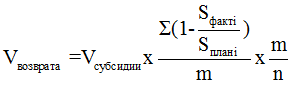 Vвозврата - размер субсидии, подлежащей возврату;Vсубсидии _ размер субсидии, предоставленной получателю субсидий;Sфакт i - фактически достигнутое значение i-го результата предоставления субсидии, установленного Соглашением;Sплан i - плановое значение i-го результата предоставления субсидии, установленного Соглашением;m - количество недостигнутых результатов предоставления субсидии, установленных Соглашением;n - общее количество результатов предоставления субсидии, установленных Соглашением.29. Письменное требование о возврате субсидии в краевой бюджет направляется Министерством получателю субсидий в течение 15 рабочих дней со дня выявления нарушений, указанных в частях 27 и 28 настоящего Порядка, посредством почтового отправления, нарочным способом, на адрес электронной почты или иным способом, обеспечивающим подтверждение получения указанного требования.30. При невозврате средств субсидии в сроки, установленные частью 27 настоящего Порядка, Министерство принимает необходимые меры по взысканию подлежащей возврату в краевой бюджет субсидии в судебном порядке в срок не позднее 30 рабочих дней со дня, когда Министерству стало известно о неисполнении получателем субсидий обязанности возвратить средства субсидии в краевой бюджет. 31. В случае выявления нарушений, в том числе по фактам проверок, указанных в части 25 настоящего Порядка, лица, получившие средства на основании договоров, заключенных с получателем субсидий, обязаны возвратить в сроки, указанные в требовании о возврате средств, полученных за счет средств субсидии, средства, полученные за счет средств субсидии, на счет получателя субсидий в целях последующего возврата указанных средств получателем субсидий в краевой бюджет в срок не позднее 10 рабочих дней со дня поступления денежных средств на его счет.Письменное требование о возврате средств, полученных за счет средств субсидий, направляется получателем субсидий лицам, получившим средства на основании договоров, заключенных с получателем субсидий, и нарушившим порядок и условия предоставления субсидии, в течение 15 рабочих дней со дня выявления нарушений по фактам проверок, проведенных Министерством.32. В случае невозврата лицами, указанными в части 31 настоящего Порядка, средств, полученных за счет средств субсидии, на счет получателя субсидий в сроки, указанные в требовании о возврате средств, полученных за счет средств субсидии, получатель субсидий, принимает необходимые меры по взысканию подлежащих возврату в краевой бюджет средств, полученных за счет средств субсидии, в судебном порядке в срок не позднее 30 рабочих дней со дня, когда получателю субсидий стало известно о неисполнении лицами, указанными в части 31 настоящего Порядка, обязанности возвратить средства, полученные за счет средств субсидии, на счет получателя субсидий.[Дата регистрации] № [Номер документа]г. Петропавловск-КамчатскийОб утверждении Порядка предоставления из краевого бюджета субсидии государственному унитарному предприятию Камчатского края «Камчатфармация» на финансовое обеспечение затрат, связанных с оказанием услуг по приемке, учету, хранению, отпуску и доставке лекарственных средств, специализированных продуктов лечебного питания, изделий медицинского назначения в целях обеспечения льготной категории граждан Камчатского краяПредседатель Правительства Камчатского края[горизонтальный штамп подписи 1]Е.А. ЧекинПриложение к постановлениюПриложение к постановлениюПриложение к постановлениюПриложение к постановлениюПравительства Камчатского краяПравительства Камчатского краяПравительства Камчатского краяПравительства Камчатского краяот[REGDATESTAMP]№[REGNUMSTAMP]